Документ предоставлен КонсультантПлюс
АДМИНИСТРАЦИЯ ПРИМОРСКОГО КРАЯПОСТАНОВЛЕНИЕот 18 июля 2019 г. N 460-паО КАРТЕ "ПРИМОРЕЦ"На основании Устава Приморского края, в целях реализации Распоряжения Правительства Российской Федерации от 25 сентября 2017 года N 2039-р, постановления Администрации Приморского края от 27 декабря 2019 года N 918-па "Об утверждении государственной программы Приморского края "Социальная поддержка населения Приморского края на 2020 - 2027 годы" Администрация Приморского края постановляет:(в ред. Постановлений Правительства Приморского края от 25.05.2020 N 462-пп, от 06.07.2021 N 423-пп)1. Утвердить прилагаемые:Положение о карте "Приморец";Порядок отбора банков-эмитентов на право заключения соглашений о выпуске и выдаче карт "Приморец".2. Создать комиссию по отбору банков-эмитентов на право заключения соглашения о выпуске и выдаче карт "Приморец" и утвердить прилагаемые:Положение о комиссии по отбору банков-эмитентов на право заключения соглашения о выпуске и выдаче карт "Приморец";состав комиссии по отбору банков-эмитентов на право заключения соглашения о выпуске и выдаче карт "Приморец" (по должностям).3. Департаменту информационной политики Приморского края обеспечить официальное опубликование настоящего постановления.И.о. Губернатора края -Главы АдминистрацииПриморского краяВ.Г.ЩЕРБИНАУтвержденопостановлениемАдминистрацииПриморского краяот 18.07.2019 N 460-паПОЛОЖЕНИЕО КАРТЕ "ПРИМОРЕЦ"I. ОБЩИЕ ПОЛОЖЕНИЯ1.1. Настоящее Положение устанавливает требования к карте "Приморец" и определяет перечень категорий граждан, которые могут быть держателями карты.1.2. В настоящем Положении используются следующие понятия:карта "Приморец" - пластиковая карта, содержащая микропроцессор и зафиксированную на ней в визуальной (графической) форме информацию (далее - карта);(в ред. Постановления Администрации Приморского края от 31.10.2019 N 709-па)банк-эмитент - кредитная организация, осуществляющая выпуск, выдачу и обслуживание карты, на основании соглашения о выпуске и выдаче карты, заключенного с министерством труда и социальной политики Приморского края (далее - министерство);(в ред. Постановления Администрации Приморского края от 31.10.2019 N 709-па)держатель карты - гражданин Российской Федерации, достигший возраста 14 лет, и относящийся к категории граждан, указанных в пункте 2.1 настоящего Положения, являющийся получателем мер социальной поддержки на территории Приморского края, в отношении которого банком-эмитентом принято решение о выпуске и выдаче карты;партнеры - юридические лица, индивидуальные предприниматели, осуществляющие деятельность на территории Приморского края, предоставляющие держателям карты услуги и (или) осуществляющие им продажу товаров в соответствии с условиями соглашений о сотрудничестве, заключенных с министерством здравоохранения Приморского края, министерством промышленности и торговли Приморского края, министерством культуры и архивного дела Приморского края, министерством физической культуры и спорта Приморского края (далее - уполномоченные органы);(в ред. Постановления Администрации Приморского края от 31.10.2019 N 709-па)реестр партнеров - перечень сведений о партнерах, местах продажи ими товаров и (или) оказания услуг, размере скидки, товаре (услуги), составление и ведение которого осуществляется уполномоченными органами.1.3. Карта выпускается в виде платежной бесконтактной карты, являющейся национальным платежным инструментом.(в ред. Постановления Администрации Приморского края от 12.09.2019 N 585-па)1.4. Карта выдается банком-эмитентом держателю карты на безвозмездной основе в соответствии с пунктом 3.1 настоящего Положения.1.5. Микропроцессор карты содержит платежное приложение, обеспечивающее осуществление расчетов и иных операций с денежными средствами по банковскому счету держателя карты, в том числе операций по безналичной оплате товаров (услуг), получение наличных денежных средств с применением программно-технических средств (устройств самообслуживания).Размещение платежного приложения на карте осуществляется банком-эмитентом.(п. 1.5 в ред. Постановления Администрации Приморского края от 12.09.2019 N 585-па)1.6. Карта обеспечивает:1.6.1. Получение меры социальной поддержки в области обеспечения равной транспортной доступности в форме денежной выплаты в целях оплаты проезда:1) во внеуличном транспорте, городском наземном электрическом транспорте, автомобильном транспорте общего пользования в городском и пригородном сообщении (по межмуниципальным и внутримуниципальным маршрутам регулярных перевозок), в железнодорожном транспорте общего пользования в пригородном сообщении в пределах Приморского края, оснащенных электронными устройствами системы оплаты и учета проезда, держателями карт, относящимися к следующим категориям:граждане старше 70 лет, указанные в подпунктах 1 - 5 пункта 2.1 настоящего Положения;граждане, указанные в подпункте 6 пункта 2.1 настоящего Положения, не включенные в федеральный регистр лиц, имеющих право на получение государственной социальной помощи в соответствии с Законом Российской Федерации от 17 июля 1999 года N 178-ФЗ "О государственной социальной помощи";2) во внеуличном транспорте, городском наземном электрическом транспорте, автомобильном транспорте общего пользования в городском и пригородном сообщении (по межмуниципальным и внутримуниципальным маршрутам регулярных перевозок), оснащенных электронными устройствами системы оплаты и учета проезда, держателями карт, относящимися к следующим категориям:граждане старше 70 лет, указанные подпунктах 7 - 17 пункта 2.1 настоящего Положения;граждане, указанные в подпункте 6 пункта 2.1 настоящего Положения, включенные в федеральный регистр лиц, имеющих право на получение государственной социальной помощи в соответствии с Законом Российской Федерации от 17 июля 1999 года N 178-ФЗ "О государственной социальной помощи";1.6.2. Получение иных ранее назначенных (впервые назначаемых) мер социальной поддержки в денежной форме (далее - меры социальной поддержки);1.6.3. Безналичную оплату проезда во внеуличном транспорте, городском наземном электрическом транспорте, автомобильном транспорте общего пользования в городском и пригородном сообщении (по межмуниципальным действовать от имени держателя карты (в случае подачи заявления уполномоченным представителем держателя карты).(п. 1.6 в ред. Постановления Правительства Приморского края от 06.07.2021 N 423-пп)1.7. Для зачисления впервые назначаемых мер социальной поддержки на банковский счет карты держатель карты (уполномоченный представитель) указывает банковский счет карты в заявлении о назначении (предоставлении) соответствующей меры поддержки, которое подается в порядке, установленном настоящим пунктом.Для зачисления ранее назначенных мер социальной поддержки на банковский счет карты держатель карты (уполномоченный представитель) подает заявление о перечислении сумм выплат на банковский счет карты (далее - заявление) на бумажном носителе.Заявление подается через:структурное подразделение краевого государственного казенного учреждения "Центр социальной поддержки населения Приморского края" (далее - структурное подразделение КГКУ) лично либо через уполномоченного представителя в письменной форме или в виде электронного документа (пакета электронных документов), подписанного электронной подписью в соответствии с требованиями Федерального закона от 6 апреля 2011 года N 63-ФЗ "Об электронной подписи" (далее - Федеральный закон N 63-ФЗ), в том числе с использованием информационно-телекоммуникационных технологий, включая использование федеральной государственной информационной системы "Единый портал государственных и муниципальных услуг (функций)", социального портала "Социальный портал министерства труда и социальной политики Приморского края";краевое государственное автономное учреждение Приморского края "Многофункциональный центр предоставления государственных и муниципальных услуг в Приморском крае", его структурные подразделения, расположенные на территории Приморского края, информация о которых размещена на официальном сайте в информационно-телекоммуникационной сети Интернет www.mfc-25.ru (далее - МФЦ), лично либо через уполномоченного представителя.При подаче заявления держатель карты предъявляет паспорт, в случае его отсутствия - временное удостоверение личности (в случае подачи заявления держателем карты лично).При подаче заявления уполномоченный представитель держателя карты предъявляет паспорт, в случае его отсутствия - временное удостоверение личности, документ, подтверждающий полномочия действовать от имени держателя карты (в случае подачи заявления уполномоченным представителем держателя карты).Поступившее в МФЦ заявление передается в структурное подразделение КГКУ в течение пяти рабочих дней со дня его поступления.При поступлении заявления и прилагаемых к нему документов, указанных в абзацах шестом, седьмом настоящего пункта, подписанных простой электронной подписью, структурным подразделением КГКУ в течение двух рабочих дней осуществляется проверка подлинности простой электронной подписи, с использованием которой подписан электронный документ (пакет электронных документов), посредством соответствующего сервиса единой системы идентификации и аутентификации в соответствии с Правилами использования простой электронной подписи при оказании государственных и муниципальных услуг, утвержденными Постановлением Правительства Российской Федерации от 25 января 2013 года N 33 "Об использовании простой электронной подписи при оказании государственных и муниципальных услуг".При поступлении заявления и прилагаемых к нему документов, указанных в абзацах шестом, седьмом настоящего пункта, подписанных усиленной квалифицированной электронной подписью, структурным подразделением КГКУ в течение двух рабочих дней осуществляется проверка действительности усиленной квалифицированной электронной подписи, с использованием которой подписан электронный документ (пакет электронных документов), предусматривающая проверку соблюдения условий, указанных в статье 11 Федерального закона N 63-ФЗ (далее - проверка квалифицированной подписи).Проверка квалифицированной подписи осуществляется структурным подразделением КГКУ в соответствии с Правилами использования усиленной квалифицированной электронной подписи при обращении за получением государственных и муниципальных услуг, утвержденными Постановлением Правительства Российской Федерации от 25 августа 2012 года N 852 "Об утверждении Правил использования усиленной квалифицированной электронной подписи при обращении за получением государственных и муниципальных услуг и о внесении изменения в Правила разработки и утверждения административных регламентов предоставления государственных услуг".В случае если в результате проверки квалифицированной подписи будет выявлено несоблюдение установленных условий признания ее действительности, структурное подразделение КГКУ в течение трех дней со дня завершения проведения такой проверки принимает решение об отказе в приеме к рассмотрению заявления и прилагаемых документов и направляет держателю карты (уполномоченному представителю) уведомление об этом в электронной форме с указанием пунктов статьи 11 Федерального закона N 63-ФЗ, которые послужили основанием для принятия указанного решения.После получения указанного уведомления держатель карты (уполномоченный представитель) вправе обратиться повторно с заявлением, устранив нарушения, которые послужили основанием для отказа в приеме к рассмотрению первичного заявления.(п. 1.7 в ред. Постановления Правительства Приморского края от 25.05.2020 N 462-пп)1.8. На лицевой стороне карты размещаются:1) обязательные визуальные элементы: изображение (эскиз) согласно приложению N 1 к настоящему Положению, слово "Приморец", дата окончания срока действия карты (месяц, год);2) дополнительные визуальные элементы: фамилия, имя держателя карты (при желании гражданина, указанного в пункте 2.1 настоящего Положения).(п. 1.8 в ред. Постановления Правительства Приморского края от 25.11.2021 N 745-пп)1.9. Срок действия карты определяется банком-эмитентом.1.10. Создание и ведение реестра партнеров осуществляется уполномоченными органами по форме согласно приложению N 2 к настоящему Положению.Уполномоченные органы в течение пяти рабочих дней со дня заключения, изменения или расторжения соглашений о сотрудничестве направляют официальным письмом в адрес министерства цифрового развития и связи Приморского края реестр партнеров, содержащий обновленные сведения.Министерство цифрового развития и связи Приморского края в течение пяти рабочих дней со дня получения от уполномоченных органов реестра партнеров размещает его на официальном сайте Правительства Приморского края и органов исполнительной власти Приморского края в информационно-телекоммуникационной сети Интернет.(п. 1.10 в ред. Постановления Правительства Приморского края от 30.11.2020 N 987-пп)II. ДЕРЖАТЕЛИ КАРТЫ2.1. Перечень категорий граждан, которые могут быть держателями карты:1) лица, имеющие звание "Ветеран труда";2) лица, имеющие звание "Ветеран труда Приморского края";3) лица, проработавшие в тылу в период с 22 июня 1941 года по 9 мая 1945 года не менее шести месяцев, исключая период работы на временно оккупированных территориях СССР, либо награжденные орденами или медалями СССР за самоотверженный труд в период Великой Отечественной войны (труженик тыла);4) лица, признанные в установленном законом порядке реабилитированными;5) лица, признанные в установленном законом порядке пострадавшими от политических репрессий;6) граждане Российской Федерации, родившиеся в период с 22 июня 1928 года по 3 сентября 1945 года, постоянно проживающие и получающие пенсию на территории Приморского края;7) инвалиды войны;8) участники Великой Отечественной войны;9) ветераны боевых действий;10) военнослужащие, проходившие военную службу в воинских частях, учреждениях, военно-учебных заведениях, не входивших в состав действующей армии, в период с 22 июня 1941 года по 3 сентября 1945 года не менее шести месяцев;11) военнослужащие, награжденные орденами или медалями СССР за службу в период с 22 июня 1941 года по 3 сентября 1945 года не менее шести месяцев;12) лица, награжденные знаком "Жителю блокадного Ленинграда", и лица, награжденные знаком "Житель осажденного Севастополя";13) лица, работавшие в период Великой Отечественной войны на объектах противовоздушной обороны, местной противовоздушной обороны, строительстве оборонительных сооружений, военно-морских баз, аэродромов и других военных объектов в пределах тыловых границ действующих фронтов, операционных зон действующих флотов, на прифронтовых участках железных и автомобильных дорог, а также члены экипажей судов транспортного флота, интернированных в начале Великой Отечественной войны в портах других государств;14) члены семей погибших (умерших) инвалидов войны, участников Великой Отечественной войны и ветеранов боевых действий, члены семей погибших в Великой Отечественной войне лиц из числа личного состава групп самозащиты объектовых и аварийных команд местной противовоздушной обороны, а также члены семей погибших работников госпиталей и больниц города Ленинграда;15) инвалиды;16) дети-инвалиды;17) граждане, подвергшиеся воздействию вследствие катастрофы на Чернобыльской АЭС, а также вследствие ядерных испытаний на Семипалатинском полигоне, и приравненные к ним категории граждан;18) пенсионеры;19) один из родителей в семье, признаваемой многодетной семьей в соответствии с Законом Приморского края от 23 ноября 2018 года N 392-КЗ "О социальной поддержке многодетных семей, проживающих на территории Приморского края";20) лица, награжденные нагрудным знаком "Почетный донор СССР", "Почетный донор России".(п. 2.1 в ред. Постановления Правительства Приморского края от 06.07.2021 N 423-пп)III. ВЫПУСК И ВЫДАЧА КАРТЫ3.1. Выпуск и выдача карты осуществляется на основании заявления гражданина о выпуске карты (далее - заявление), представляемого в банк-эмитент. Выдача карты осуществляется банком-эмитентом на безвозмездной основе в следующих случаях:выдача заявителю карты впервые;окончание срока действия карты;обнаружение ошибки в указании фамилии, имени на выданной карте;непригодность карты для дальнейшего использования вследствие физического износа карты и (или) повреждения микропроцессора карты.Карты, выданные в случаях, предусмотренных настоящим пунктом, обслуживаются банком-эмитентом бесплатно.3.2. Одновременно с заявлением заявитель представляет документы, перечень которых утверждается банком-эмитентом (в случае наличия такого перечня, утвержденного банком-эмитентом).3.3. Банк-эмитент, принявший заявление, осуществляет выпуск, выдачу и обслуживание карты в порядке, установленном банком-эмитентом, а также в соответствии с условиями соглашения, заключенного между министерством и банком-эмитентом, устанавливающего права и обязанности сторон при осуществлении деятельности по выпуску и выдаче карты.(в ред. Постановлений Администрации Приморского края от 12.09.2019 N 585-па, от 31.10.2019 N 709-па)3.4. Банк-эмитент отказывает в выпуске и выдаче карты в случае, если за выпуском и выдачей карты обратился гражданин, не соответствующий требованиям, установленным в абзаце четвертом пункта 1.2 настоящего Положения, а также в иных случаях, предусмотренных законодательством Российской Федерации.Приложение N 1к Положениюо карте "Приморец",утвержденномупостановлениемАдминистрацииПриморского краяот 18.07.2019 N 460-паИЗОБРАЖЕНИЕ (ЭСКИЗ),ПОДЛЕЖАЩИЙ РАЗМЕЩЕНИЮ НА ЛИЦЕВОЙ СТОРОНЕ КАРТЫ "ПРИМОРЕЦ"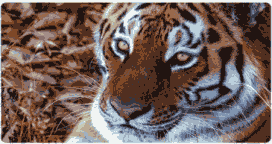 Приложение N 2к Положениюо карте "Приморец",утвержденномупостановлениемАдминистрацииПриморского краяот 18.07.2019 N 460-паФормаРЕЕСТР ПАРТНЕРОВУтвержденпостановлениемАдминистрацииПриморского краяот 18.07.2019 N 460-паПОРЯДОКОТБОРА БАНКОВ-ЭМИТЕНТОВ НА ПРАВО ЗАКЛЮЧЕНИЯСОГЛАШЕНИЯ О ВЫПУСКЕ И ВЫДАЧЕ КАРТ "ПРИМОРЕЦ"1. Настоящий Порядок устанавливает правила отбора банков-эмитентов на право заключения соглашения о выпуске и выдаче карты "Приморец" с министерством труда и социальной политики Приморского края (далее соответственно - соглашение, министерство).(в ред. Постановления Администрации Приморского края от 31.10.2019 N 709-па)2. Отбор банка-эмитента проводится на предмет его соответствия следующим требованиям:а) наличие действующей лицензии, выданной Центральным банком Российской Федерации (Банком России), на осуществление банковских операций по привлечению денежных средств физических лиц во вклады, размещение указанных средств от своего имени и за свой счет, открытие и ведение банковских счетов физических лиц;б) отсутствие проведения в отношении банка-эмитента процедуры ликвидации или банкротства;в) отсутствие у банка-эмитента ограничения или приостановления осуществления финансово-хозяйственной деятельности;г) отсутствие в течение шести месяцев до даты представления в министерство заявления об участии в отборе банков-эмитентов на право заключения соглашения о выпуске и выдаче карты "Приморец" факта применения Центральным банком Российской Федерации (Банком России) мер, предусмотренных пунктом 4 части 3 статьи 74 Федерального закона от 10 июля 2002 года N 86-ФЗ "О Центральном банке Российской Федерации (Банке России)" (далее - Федеральный закон N 86-ФЗ);(в ред. Постановления Администрации Приморского края от 31.10.2019 N 709-па)д) участие в системе обязательного страхования вкладов физических лиц в банках Российской Федерации в соответствии с Федеральным законом от 23 декабря 2003 года N 177-ФЗ "О страховании вкладов в банках Российской Федерации";е) участие в национальной системе платежных карт, созданной в соответствии с законодательством Российской Федерации о национальной платежной системе;ж) наличие на территории Приморского края филиальной сети (дополнительных офисов и (или) отделений) и устройств самообслуживания (далее - банкоматы);(пп. "ж" в ред. Постановления Администрации Приморского края от 12.09.2019 N 585-па)з) обеспечение изготовления и персонализации карт за счет собственных средств банка - эмитента с учетом требований, установленных пунктами 1.5, 1.8 Положения о карте "Приморец".3. Для участия в отборе кредитная организация (далее - участник) представляет в министерство заявление об участии в отборе банков-эмитентов на право заключения соглашения о выпуске и выдаче карты "Приморец" (далее - заявление) по форме согласно приложению к настоящему Порядку.(в ред. Постановления Администрации Приморского края от 31.10.2019 N 709-па)К заявлению участника прилагаются следующие документы:а) копия устава участника, заверенная подписью руководителя или уполномоченного лица и оттиском печати участника (при ее наличии);б) копия документа, подтверждающего назначение на должность руководителя участника;в) копия лицензии Центрального банка Российской Федерации (Банка России) на осуществление банковских операций, содержащая перечень следующих банковских операций, право на осуществление которых предоставлено участнику: привлечение денежных средств физических лиц во вклады, размещение указанных средств от своего имени и за свой счет, открытие и ведение банковских счетов физических лиц;г) справка участника об отсутствии проведения в отношении него процедур банкротства, ликвидации, ограничения или приостановления осуществления финансово-хозяйственной деятельности, а также об отсутствии в течение шести месяцев до даты представления в министерство заявления факта применения Центральным банком Российской Федерации (Банком России) мер, предусмотренных пунктом 4 части 3 статьи 74 Федерального закона N 86-ФЗ;(в ред. Постановления Администрации Приморского края от 31.10.2019 N 709-па)д) выписка из реестра банков - участников системы обязательного страхования вкладов;е) копия документа, подтверждающего присоединение участника к правилам платежной системы и присвоение ему индивидуального кода;ж) справка участника о наличии у него дополнительных офисов и (или) отделений и банкоматов с указанием мест их расположения (в произвольной форме);(пп. "ж" в ред. Постановления Администрации Приморского края от 12.09.2019 N 585-па)з) копия годовой бухгалтерской (финансовой) отчетности участника за год, предшествующий году представления в министерство заявления, и аудиторское заключение по ней;(в ред. Постановления Администрации Приморского края от 31.10.2019 N 709-па)и) исключен. - Постановление Администрации Приморского края от 12.09.2019 N 585-па.4. Документы, указанные в пункте 3 настоящего Порядка (далее - документы), прошиваются в единый том со сквозной нумерацией страниц, заверяются подписью руководителя или уполномоченного лица с оттиском печати участника (при ее наличии) и подаются непосредственно или направляются по почте в министерство с сопроводительным письмом участника и описью представленных документов. Информация, содержащаяся в документах, указанных в подпунктах "г", "д", "ж" пункта 3 настоящего Порядка, должна быть указана по состоянию на 1 число месяца, в котором участник направляет заявление в министерство.(в ред. Постановления Администрации Приморского края от 31.10.2019 N 709-па)5. Ответственность за достоверность и полноту сведений, отраженных в документах, возлагается на участника.6. Министерство рассматривает документы участника и не позднее 10 рабочих дней со дня их получения принимает одно из следующих решений:(в ред. Постановления Администрации Приморского края от 31.10.2019 N 709-па)в случае соответствия документов требованиям, указанным в пунктах 3 и 4 настоящего Порядка, - о направлении документов в комиссию по отбору банков-эмитентов на право заключения соглашения о выпуске и выдаче карты "Приморец" (далее - Комиссия);в случае несоответствия документов требованиям, указанным в пунктах 3, 4 настоящего Порядка, - об отказе участнику в участии в отборе банков-эмитентов на право заключения соглашения о выпуске и выдаче карты "Приморец" с указанием причин такого отказа.7. Отбор проводится Комиссией, создаваемой высшим исполнительным органом государственной власти Приморского края. Состав Комиссии (по должностям) и Положение о ней утверждаются высшим исполнительным органом государственной власти Приморского края.(в ред. Постановления Администрации Приморского края от 12.09.2019 N 585-па)8. Комиссия рассматривает документы, проверяет соответствие участника требованиям, указанным в пункте 2 настоящего Порядка, и не позднее 15 рабочих дней со дня получения документов принимает одно из следующих решений о:а) соответствии участника требованиям, указанным в пункте 2 настоящего Порядка, и возможности заключения министерством соглашения;(в ред. Постановления Администрации Приморского края от 31.10.2019 N 709-па)б) несоответствии участника требованиям, указанным в пункте 2 настоящего Порядка.9. В случае выявления недостоверности сведений, отраженных в документах, участник отстраняется Комиссией от участия в отборе банков-эмитентов на право заключения соглашения о выпуске и выдаче карты "Приморец" (далее - отбор) на любом этапе его проведения.10. Министерство в течение пяти рабочих дней после получения решения Комиссии, указанного в подпункте "а" пункта 8 настоящего Порядка, направляет по почте участнику, прошедшему отбор, подписанный со стороны министерства проект соглашения по форме, утвержденной министерством.(в ред. Постановления Администрации Приморского края от 31.10.2019 N 709-па)Соглашение должно предусматривать право министерства в одностороннем порядке отказаться от исполнения соглашения в случае выявления несоответствия банка-эмитента требованиям, указанным в пункте 2 настоящего Порядка, и (или) нарушения банком-эмитентом обязательств по соглашению.(в ред. Постановления Администрации Приморского края от 31.10.2019 N 709-па)11. Участник, прошедший отбор, в течение 10 рабочих дней после получения проекта соглашения обязан подписать его и направить по почте или представить непосредственно один экземпляр соглашения в министерство.(в ред. Постановления Администрации Приморского края от 31.10.2019 N 709-па)12. Министерство в течение пяти рабочих дней после получения решения Комиссии, указанного в подпункте "б" пункта 8 настоящего Порядка, уведомляет участника по почте о решении, принятом Комиссией.(в ред. Постановления Администрации Приморского края от 31.10.2019 N 709-па)Приложениек Порядкуотбора банков-эмитентовна право заключениясоглашения о выпуске ивыдаче карт "Приморец"Форма                                             Председателю Комиссии                                             по отбору банков-эмитентов                                             на право заключения соглашения                                             о выпуске и выдаче карты                                             "Приморец"                                             ______________________________                                                (фамилия, имя, отчество                                                (последнее при наличии)                                 ЗАЯВЛЕНИЕ         об участии в отборе банков-эмитентов на право заключения               соглашения о выпуске и выдаче карт "Приморец"1. Информация о заявителе (в соответствии с учредительными документами):1.1. Полное фирменное наименование кредитной организации _____________________________________________________________________________________________1.2. Сокращенное фирменное наименование кредитной организации ________________________________________________________________________________________1.3. Дата регистрации кредитной организации в качестве юридического лица _____________________________________________________________________________ОГРН ___________________ ИНН ____________________ КПП _____________________1.4.  Сведения  о  лице, действующем без доверенности от имени юридическоголица, _____________________________________________________________________                  (фамилия, имя, отчество (последнее при наличии)1.5. Данные лицензии на осуществление банковских операций _________________                                                            (номер и дата                                                           выдачи лицензии)2.  Информация  о  лице,  уполномоченном  действовать  от  имени  кредитнойорганизации:2.1. Фамилия, имя, отчество (последнее при наличии) _______________________2.2. Должность ____________________________________________________________2.3. Номер телефона _______________________________________________________2.4. Адрес электронной почты ______________________________________________2.5.   Реквизиты  документа,  на  основании  которого  уполномоченное  лицодействует от имени кредитной организации __________________________________3.  Настоящим  заявлением  кредитная  организация выражает свое согласие наосуществление  выпуска  и  выдачи,  обслуживание  карты  "Приморец" за счетсобственных   средств   в   соответствии   с  постановлением  АдминистрацииПриморского  края  от  18  июля  2019  года  N 460-па "О карте "Приморец" иусловиями  соглашения,  устанавливающего  права  и  обязанности  сторон приосуществлении  деятельности  по выпуску и выдаче карты "Приморец", и проситдопустить  ее  к  участию  в  отборе  банков-эмитентов  на право заключенияуказанного соглашения.4. К заявлению прилагаются следующие документы:______________________________________________________________________________________________________________________________________________________     (указываются документы в соответствии с пунктом 3 Порядка отбора  банков-эмитентов на право заключения соглашения о выпуске и выдаче карт  "Приморец", утвержденного постановлением Администрации Приморского края            от 18 июля 2019 года N 460-па "О карте "Приморец")Заявитель  подтверждает  достоверность  и  полноту  сведений,  отраженных взаявлении и прилагаемых к нему документах.Лицо, действующееот имени кредитной организации, ___________ _______________________________                                 (подпись)      (фамилия, имя, отчество                                                 последнее (при наличии)М.П.УтвержденопостановлениемАдминистрацииПриморского краяот 18.07.2019 N 460-паПОЛОЖЕНИЕО КОМИССИИ ПО ОТБОРУ БАНКОВ-ЭМИТЕНТОВ НА ПРАВО ЗАКЛЮЧЕНИЯСОГЛАШЕНИЯ О ВЫПУСКЕ И ВЫДАЧЕ КАРТ "ПРИМОРЕЦ"I. ОБЩИЕ ПОЛОЖЕНИЯ1.1. Настоящее Положение о комиссии по отбору банков-эмитентов на право заключения соглашения о выпуске и выдаче карты "Приморец" (далее соответственно - Положение, Комиссия) устанавливает задачи, функции Комиссии и порядок деятельности Комиссии.1.2. Состав Комиссии утверждается высшим исполнительным органом государственной власти Приморского края. В состав Комиссии входят председатель Комиссии, заместитель председателя Комиссии, члены Комиссии и секретарь Комиссии.(в ред. Постановления Администрации Приморского края от 12.09.2019 N 585-па)1.3. Комиссия является постоянно действующим коллегиальным органом.1.4. Комиссия в своей деятельности руководствуется федеральными законами, постановлениями Правительства Приморского края и настоящим Положением.(в ред. Постановления Правительства Приморского края от 25.05.2020 N 462-пп)II. ЗАДАЧИ И ФУНКЦИИ КОМИССИИ2.1. Задачами Комиссии являются:рассмотрение заявлений кредитных организаций об участии в отборе банков-эмитентов карт "Приморец" и приложенных к ним документов;проверка соответствия кредитной организации требованиям к банкам-эмитентам карт "Приморец", установленным Администрацией Приморского края.2.2. Функции комиссии:запрашивать и получать от государственных органов, органов местного самоуправления муниципальных образований Приморского края, организаций независимо от их организационно-правовой формы (далее - организация) необходимые для работы сведения;привлекать для участия в деятельности представителей государственных органов, органов местного самоуправления муниципальных образований Приморского края, организаций и других заинтересованных лиц;создавать рабочие группы по вопросам, входящим в компетенцию Комиссии;привлекать специалистов для подготовки вопросов на заседания Комиссии.III. ПОРЯДОК ДЕЯТЕЛЬНОСТИ КОМИССИИ3.1. Комиссию возглавляет председатель Комиссии, а в случае его отсутствия по уважительной причине (отпуск, командировка, временная нетрудоспособность) - заместитель председателя Комиссии.3.2. Комиссия осуществляет свою деятельность в форме заседаний.3.3. Председатель руководит текущей работой Комиссии, определяет дату, время и место проведения заседаний Комиссии и перечень вопросов, подлежащих рассмотрению на заседаниях Комиссии, проводит заседания Комиссии.3.4. Члены Комиссии оповещаются секретарем о дате, времени, месте проведения заседания Комиссии и повестке дня не позднее чем за три дня до дня заседания Комиссии.3.5. Заседания Комиссии проводятся по мере необходимости.3.6. Заседание Комиссии считается правомочным, если на нем присутствует не менее половины членов Комиссии.3.7. Члены Комиссии участвуют в заседаниях Комиссии лично.3.8. Решения Комиссии принимаются простым большинством голосов членов Комиссии, присутствующих на заседании Комиссии. В случае равенства голосов решающим является голос председательствующего на заседании Комиссии.3.9. Участие в голосовании на заседании Комиссии является для членов Комиссии обязательным.3.10. Решения Комиссии оформляются протоколом, который составляется не позднее пяти рабочих дней с даты проведения заседания Комиссии.3.11. Протокол Комиссии подписывается всеми членами комиссии и председателем Комиссии, а в его отсутствие по уважительной причине - заместителем председателя Комиссии и секретарем Комиссии в течение пяти рабочих дней с даты его оформления.3.12. Протокол заседания Комиссии хранится в министерстве труда и социальной политики Приморского края до минования надобности, но не менее одного года.(в ред. Постановления Администрации Приморского края от 31.10.2019 N 709-па)3.13. Организационное и материально-техническое обеспечение деятельности Комиссии осуществляет министерство труда и социальной политики Приморского края.(в ред. Постановления Администрации Приморского края от 31.10.2019 N 709-па)УтвержденпостановлениемАдминистрацииПриморского краяот 18.07.2019 N 460-паСОСТАВКОМИССИИ ПО ОТБОРУ БАНКОВ-ЭМИТЕНТОВ НА ПРАВОЗАКЛЮЧЕНИЯ СОГЛАШЕНИЯ О ВЫПУСКЕ И ВЫДАЧЕ КАРТ "ПРИМОРЕЦ"(по должностям)Министр труда и социальной политики Приморского края - председатель комиссии;первый заместитель министра труда и социальной политики Приморского края, курирующий вопросы правового обеспечения, - заместитель председателя комиссии;главный специалист - эксперт отдела правового обеспечения министерства труда и социальной политики Приморского края, осуществляющий работу в сфере закупок, - секретарь комиссии;заместитель министра финансов Приморского края, курирующий вопросы организации и осуществления бюджетного учета, формирования бюджетной отчетности, организации исполнения краевого бюджета на основании сводной бюджетной росписи, кассового плана;заместитель министра экономического развития Приморского края, курирующий вопросы развития предпринимательства;заместитель министра промышленности и торговли Приморского края, курирующий вопросы организации торговой деятельности;начальник отдела правового обеспечения министерства труда и социальной политики Приморского края;начальник отдела информатизации социальной сферы и информационной безопасности министерства труда и социальной политики Приморского края;начальник отдела социальных выплат и льгот министерства труда и социальной политики Приморского края.Список изменяющих документов(в ред. Постановлений Администрации Приморского краяот 12.09.2019 N 585-па, от 31.10.2019 N 709-па,от 24.12.2019 N 885-па,Постановлений Правительства Приморского краяот 25.05.2020 N 462-пп, от 30.11.2020 N 987-пп,от 06.07.2021 N 423-пп, от 25.11.2021 N 745-пп)Список изменяющих документов(в ред. Постановлений Администрации Приморского краяот 12.09.2019 N 585-па, от 31.10.2019 N 709-па,от 24.12.2019 N 885-па,Постановлений Правительства Приморского краяот 25.05.2020 N 462-пп, от 30.11.2020 N 987-пп,от 06.07.2021 N 423-пп, от 25.11.2021 N 745-пп)Список изменяющих документов(в ред. Постановления Администрации Приморского краяот 24.12.2019 N 885-па)Список изменяющих документов(в ред. Постановления Администрации Приморского краяот 12.09.2019 N 585-па)N п/пНаименование организации или фамилия, имя, отчество (последнее при наличии) индивидуального предпринимателяМеста продажи товаров и (или) оказания услуг со скидками (адрес объекта, где предоставляется скидка)Размер скидки, %, дни недели и время предоставления скидкиПеречень товаров (услуг)Фамилия, имя, отчество (последнее при наличии), телефон контактного лица от организации или индивидуального предпринимателя123445Список изменяющих документов(в ред. Постановлений Администрации Приморского краяот 12.09.2019 N 585-па, от 31.10.2019 N 709-па)Список изменяющих документов(в ред. Постановления Администрации Приморского краяот 12.09.2019 N 585-па)Список изменяющих документов(в ред. Постановлений Администрации Приморского краяот 12.09.2019 N 585-па, от 31.10.2019 N 709-па,Постановления Правительства Приморского краяот 25.05.2020 N 462-пп)Список изменяющих документов(в ред. Постановлений Правительства Приморского краяот 06.07.2021 N 423-пп, от 25.11.2021 N 745-пп)